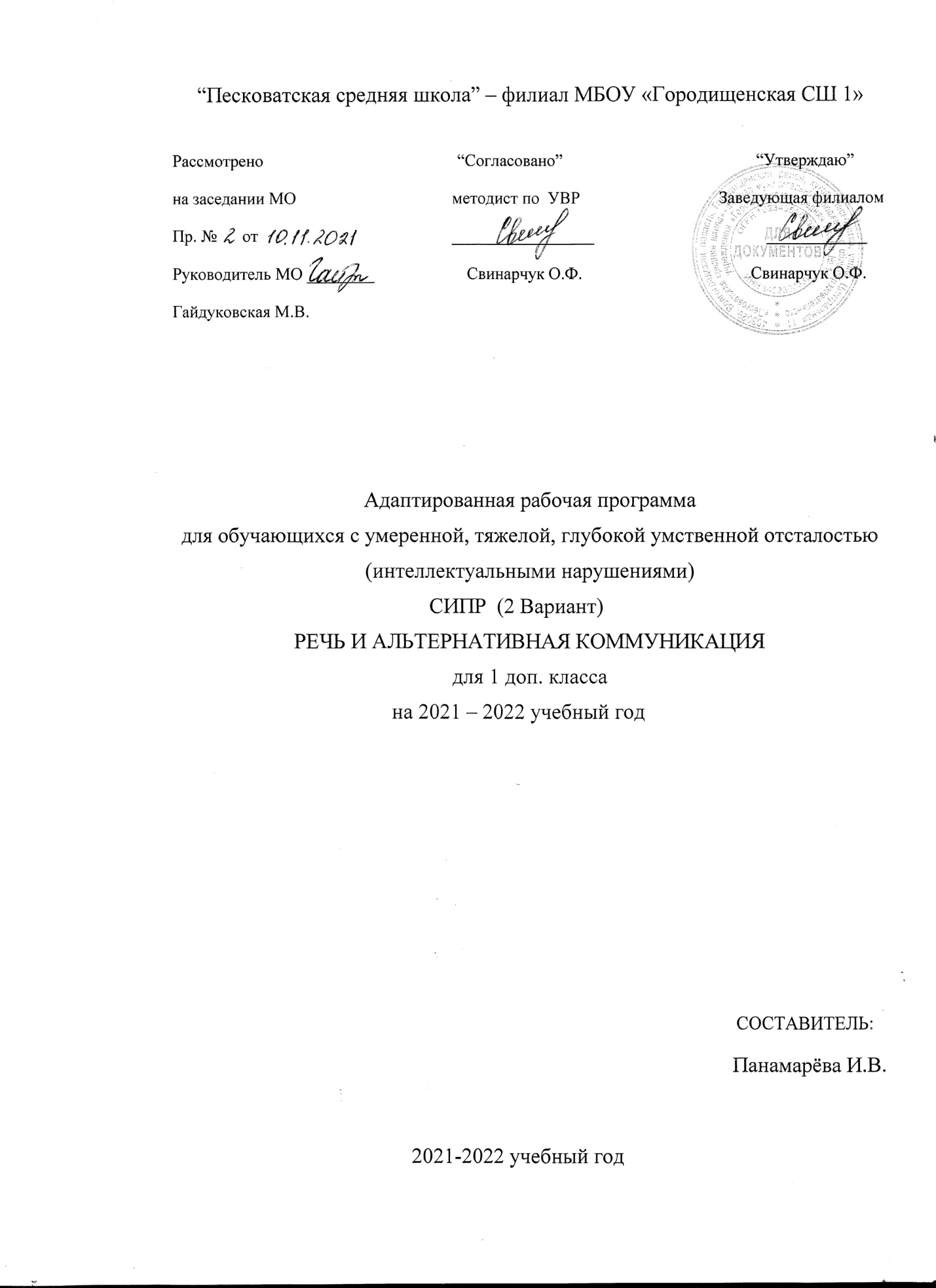                                      Речь и альтернативная коммуникация                                                   Пояснительная записка«Речь и альтернативная коммуникация» состоит из следующих разделов:«Коммуникация»: формирование навыков установления, поддержания и завершения контакта.«Развитие речи средствами вербальной и альтернативной коммуникации»:  пробуждение речевой активности на основе «чтения» пиктограмм, «альтернативное чтение».«Импрессивная речь»: формирование умения понимать произнесенные слова, словосочетания, предложения и связные высказывания, различать напечатанные слова«Экспрессивная речь»:  формирование умения употреблять в общении слова, строить словосочетания, предложения, связные высказывания.«Аудиальное «чтение».Предметная область: Язык и речевая практикаСроки изучения учебного предмета:  с  10.11.2021 г. по 31.05.2022г.Количество часов на изучение предмета: 99 уроков в год (по 3 ч. в  неделю)Количество учебных недель:  33 недели.  Коммуникация и общение - неотъемлемые составляющие социальной жизни человека. Специфические нарушения развития ребенка значительно препятствуют и ограничивают его полноценное общение с окружающими. Физические ограничения при ДЦП затрудняют формирование экспрессивных движений (мимика, указательные жесты и др.), работу артикуляционного аппарата, дети с трудом произносят отдельные звуки и слоги. У детей, имеющих нарушение интеллекта в сочетании с аутистическими расстройствами, отсутствует потребность в коммуникативных связях, имеются трудности выбора и использования форм общения, включая коммуникативную речь и целенаправленность речевой деятельности. У детей с выраженными нарушениями интеллекта отмечается грубое недоразвитие речи и ее функций: коммуникативной, познавательной, регулирующей. У многих детей с тяжелыми и множественными нарушениями развития устная (звучащая) речь отсутствует или нарушена настолько, что понимание ее окружающими значительно затруднено, либо невозможно.В связи с этим, обучение детей речи и коммуникации включает целенаправленную педагогическую работу по формированиюпотребности в общении, на развитие сохранных речевых механизмов, а также на обучение использованию альтернативных средств коммуникации и социального общения.Цель обучения - формирование коммуникативных и речевых навыков с использованием средств вербальной и невербальной коммуникации, умения пользоваться ими в процессе социального взаимодействия.Смыслом обучения социальному взаимодействию с окружающими является индивидуальное поэтапное планомерное расширение жизненного опыта и повседневных социальных контактов в доступных для ребенка пределах. Для этого организуется специальная работа по введению ребёнка в более сложную предметную и социальную среду, что предполагает планомерную, дозированную, заранее программируемую интеграцию в среду сверстников в доступных ребенку пределах, организованное включение в общение.Основные задачи   реализации содержания: Развитие речи как средства общения в контексте познания окружающего мира и личного опыта ребенка. Развитие коммуникативной функции речи ученика.Развитие способности использовать доступные вербальные и невербальные средства коммуникации для решения соответствующих возрасту житейских задач Развитие способности понимать обращенную речь и смысл доступных невербальных графических знаков  (рисунков, фотографий, пиктограмм и других графических изображений), неспецифических жестов. Формирование навыка использования речи в зависимости от социального контекста, умения участвовать в диалоге.Расширение словарного запаса, связанного с содержанием эмоционального, предметного, игрового,  трудового опыта в процессе «чтения».Формирование умения самостоятельно воспроизводить тексты, используя для этого вербальные и невербальные коммуникации. Обучение глобальному чтению   и письму в доступных для ребенка пределах.Учитывая значительные ограничения вербальной коммуникации, предмет «Речь и  альтернативная коммуникация» предполагает обучение обучающихся альтернативным приемам работы с различными видами доступной информации,  использование альтернативных средств коммуникации («чтение» телесных и мимических движений; чтение» изображений на картинках, аудиальное «чтение»).Содержание предмета «речь и альтернативная коммуникация» представлено следующими разделами: «Коммуникация», «Развитие речи средствами вербальной и невербальной коммуникации», «Чтение и письмо».Образовательные задачи по коммуникации направлены на формирование навыков установления, поддержания и завершения контакта. При составлении специальной индивидуальной программы развития выбираются обучающие задачи и, в зависимости от возможностей ребенка, подбирается средство коммуникации для реализации поставленных задач. Если ребенок не владеет устной речью, ему подбирается альтернативное средство коммуникации, например, жест, пиктограмма или др. К альтернативным средствам коммуникации относятся: взгляд, жест, мимика, предмет, графические изображения (фотография, цветная картинка, черно- белая картинка, пиктограмма, напечатанное слово), электронные устройства (коммуникативные кнопки, коммуникаторы, планшетные компьютеры, компьютеры). Раздел «Развитие речи средствами вербальной и невербальной коммуникации» включает импрессивную и экспрессивную речь. Задачи по развитию импрессивной речи направлены на формирование умения понимать обращенную речь. Задачи по развитию экспрессивной речи направлены на формирование умения употреблять в ходе общения слоги, слова, строить предложения, связные высказывания. Ребенок, не владеющий устной речью, учится общаться, пользуясь альтернативными средствами. Обучение импрессивной речи и экспрессивной проводится параллельно.Раздел «Чтение и письмо» включает глобальное чтение, предпосылки к осмысленному чтению и письму, начальные навыки чтения и письма.В учебном плане предмет представлен с 1 по 9 год обучения. С обучающимися, нуждающимися в дополнительной индивидуальной работе, осуществляются коррекционно-развивающие занятия, где также формируются коммуникативные навыки, в том числе с использованием технологий по альтернативной коммуникации.Планируемые результаты учебного предметаЛичностные результаты:1) овладение начальными навыками адаптации в классе;2) развитие мотивов учебной деятельности;3) развитие самостоятельности и личной ответственности за свои поступки;4) развитие навыков сотрудничества со взрослыми и сверстниками в разных социальных ситуациях, умения не создавать конфликтов и находить выходы из спорных ситуаций.Предметные результаты:Курс «Речь и альтернативная коммуникация» включает в себя целенаправленную педагогическую работу по формированию у них потребности в общении, на развитие сохранных речевых механизмов, а также на обучение использованию альтернативных средств коммуникации и социального общения:1) Развитие речи как средства общения в контексте познания окружающего мира и личного опыта ребенка.Понимание слов, обозначающих объекты и явления природы, объекты рукотворного мира и деятельность человека.Умение самостоятельно использовать усвоенный лексико-грамматический материал в учебных и коммуникативных целях.2) Овладение доступными средствами коммуникации и общения – вербальными и невербальнымиКачество сформированности устной речи в соответствии с возрастными показаниями.Понимание обращенной речи, понимание смысла рисунков, фотографий, пиктограмм, других графических знаков.Умение пользоваться средствами альтернативной коммуникации: жестами, взглядом, коммуникативными таблицами, тетрадями, воспроизводящими (синтезирующими) речь устройствами (коммуникаторами, персональными компьютерами и др.).3) Умение пользоваться доступными средствами коммуникации в практике экспрессивной и импрессивной речи для решения соответствующих возрасту житейских задач.Мотивы коммуникации: познавательные интересы, общение и взаимодействие в разнообразных видах детской деятельности.Умение вступать в контакт, поддерживать и завершать его, используя невербальные и вербальные средства, соблюдение общепринятых правил коммуникации.Умение использовать средства альтернативной коммуникации в процессе общения:использование предметов, жестов, взгляда.Практическая направленность курса осуществляется через игровые задания и ситуативные практикумы.В ходе изучения предмета предполагается получение следующих результатов:голосовых, речеподражательных реакций для выражения индивидуальных потребностей;пользование индивидуальными коммуникативными тетрадями, карточками, таблицами с графическими изображениями объектов и действий путем указания на изображение или передачи карточки с изображением, либо другим доступным способом; общение с помощью электронных средств коммуникации (коммуникатор, компьютерное устройство).4) Глобальное чтение в доступных ребенку пределах, понимание смысла узнаваемого слова. Узнавание и различение напечатанных слов, обозначающих имена людей, названия хорошо известных предметов и действий.Использование карточек с напечатанными словами как средства коммуникации.5) Развитие предпосылок к осмысленному чтению и письму, обучение чтению и письму.Узнавание и различение образов графем (букв).Копирование с образца отдельных букв, слогов, слов.Начальные навыки чтения и письма.Содержание предмета.КоммуникацияКоммуникация с использованием вербальных средств.Установление контакта с собеседником: установление зрительного контакта с собеседником, учет эмоционального состояния собеседника. Реагирование на собственное имя. Приветствие собеседника звуком (словом, предложением). Привлечение к себе внимания звуком (словом, предложением). Выражение своих желаний звуком (словом, предложением). Обращение с просьбой о помощи, выражая её звуком (словом, предложением). Выражение согласия (несогласия) звуком (словом, предложением). Выражение благодарности звуком (словом, предложением). Ответы на вопросы словом (предложением). Задавание вопросов предложением. Поддержание диалога на заданную тему: поддержание зрительного контакта с собеседником, соблюдение дистанции (очередности) в разговоре. Прощание с собеседником звуком (словом, предложением).            Коммуникация с использованием невербальных средств.Указание взглядом на объект при выражении своих желаний, ответе на вопрос. Выражение мимикой согласия (несогласия), удовольствия (неудовольствия); приветствие (прощание) с использованием мимики. Выражение жестом согласия (несогласия), удовольствия (неудовольствия), благодарности, своих желаний; приветствие (прощание), обращение за помощью, ответы на вопросы с использованием жеста. Привлечение внимания звучащим предметом; выражение удовольствия (неудовольствия), благодарности звучащим предметом; обращение за помощью, ответы на вопросы, предполагающие согласие (несогласие) с использованием звучащего предмета. Выражение своих желаний, благодарности, обращение за помощью, приветствие (прощание), ответы на вопросы с предъявлением предметного символа. Выражение согласия (несогласия), удовольствия (неудовольствия), благодарности, своих желаний, приветствие (прощание), обращение за помощью, ответы на вопросы, задавание вопросов с использованием графического изображения (фотография, цветная картинка, черно-белая картинка, пиктограмма). Выражение согласия (несогласия), удовольствия (неудовольствия), благодарности, своих желаний, приветствие (прощание), обращение за помощью, ответы на вопросы, задавание вопросов с использованием карточек с напечатанными словами. Выражение согласия (несогласия), удовольствия (неудовольствия), благодарности, своих желаний, приветствие (прощание), обращение за помощью, ответы на вопросы, задавание вопросов с использованием таблицы букв.Развитие речи     средствами вербальной и невербальной коммуникацииИмпрессивная речь.Понимание простых по звуковому составу слов (мама, папа, дядя и др.). Реагирование на собственное имя. Узнавание (различение) имён членов семьи, учащихся класса, педагогов. Понимание слов, обозначающих предмет (посуда, мебель, игрушки, одежда, обувь, животные, овощи, фрукты, бытовые приборы, школьные принадлежности, продукты, транспорт, птицы и др.). Понимание обобщающих понятий (посуда, мебель, игрушки, одежда, обувь, животные, овощи, фрукты, бытовые приборы, школьные принадлежности, продукты, транспорт, птицы и др.).Понимание слов, обозначающих действия предмета (пить, есть, сидеть, стоять, бегать, спать, рисовать, играть, гулять и др.). Понимание слов, обозначающих признак предмета (цвет, величина, форма и др.). Понимание слов, обозначающих признак действия, состояние (громко, тихо, быстро, медленно, хорошо, плохо, весело, грустно и др.). Понимание слов, указывающих на предмет, его признак (я, он, мой, твой и др.). Понимание слов, обозначающих число, количество предметов (пять, второй и др.). Понимание слов, обозначающих взаимосвязь слов в предложении (в, на, под, из, из-за и др.). Понимание простых предложений. Понимание сложных предложений. Понимание содержания текста.Экспрессивная речь.Называние (употребление) отдельных звуков, звукоподражаний, звуковых комплексов. Называние (употребление) простых по звуковому составу слов (мама, папа, дядя и др.). Называние собственного имени. Называние имён членов семьи (учащихся класса, педагогов класса). Называние (употребление) слов, обозначающих предмет (посуда, мебель, игрушки, одежда, обувь, животные, овощи, фрукты, бытовые приборы, школьные принадлежности, продукты, транспорт, птицы и др.). Называние (употребление) обобщающих понятий (посуда, мебель, игрушки, одежда, обувь, животные, овощи, фрукты, бытовые приборы, школьные принадлежности, продукты, транспорт, птицы и др.). Называние (употребление) слов, обозначающих действия предмета (пить, есть, сидеть, стоять, бегать, спать, рисовать, играть, гулять и др.).Называние (употребление) слов, обозначающих признак предмета (цвет, величина, форма и др.).Называние (употребление) слов, обозначающих признак действия, состояние (громко, тихо, быстро, медленно, хорошо, плохо, весело, грустно и др.).Называние (употребление) слов, указывающих на предмет, его признак (я, он, мой, твой и др.).Называние (употребление) слов, обозначающих число, количество предметов (пять, второй и др.).Называние (употребление) слов, обозначающих взаимосвязь слов в предложении (в, на, под, из, из-за и др.). Называние (употребление) простых предложений. Называние (употребление) сложных предложений. Ответы на вопросы по содержанию текста. Составление рассказа по последовательно продемонстрированным действиям. Составление рассказа по одной сюжетной картинке. Составление рассказа по серии сюжетных картинок.Составление рассказа о прошедших, планируемых событиях. Составление рассказа о себе. Пересказ текста по плану, представленному графическими изображениями (фотографии, рисунки, пиктограммы).Экспрессия с использованием средств невербальной коммуникации.Сообщение собственного имени посредством напечатанного слова (электронного устройства). Сообщение имён членов семьи (учащихся класса, педагогов класса) посредством напечатанного слова (электронного устройства). Использование графического изображения (электронного устройства) для обозначения предметов и объектов (посуда, мебель, игрушки, одежда, обувь, животные, овощи, фрукты, бытовые приборы, школьные принадлежности, продукты, транспорт, птицы и др.).Использование графического изображения (электронного устройства) для обозначения действия предмета (пить, есть, сидеть, стоять, бегать, спать, рисовать, играть, гулять и др.). Использование графического изображения (электронного устройства) для обозначения признака предмета (цвет, величина, форма и др.). Использование графического изображения (электронного устройства) для обозначения обобщающих понятий (посуда, мебель, игрушки, одежда, обувь, животные, овощи, фрукты, бытовые приборы, школьные принадлежности, продукты, транспорт, птицы и др.).Использование графического изображения (электронного устройства) для обозначения признака действия, состояния (громко, тихо, быстро, медленно, хорошо, плохо, весело, грустно и др.). Использование напечатанного слова (электронного устройства,) для обозначения слова, указывающего на предмет, его признак (я, он, мой, твой и др.). Использование электронного устройства для обозначения числа и количества предметов (пять, второй и др.). Составление простых предложений с использованием графического изображения (электронного устройства). Ответы на вопросы по содержанию текста с использованием графического изображения (электронного устройства). Составление рассказа по последовательно продемонстрированным действиям с использованием графического изображения (электронного устройства). Составление рассказа по одной сюжетной картинке с использованием графического изображения (электронного устройства). Составление рассказа по серии сюжетных картинок с использованием графического изображения (электронного устройства). Составление рассказа о прошедших, планируемых событиях с использованием графического изображения (электронного устройства). Составление рассказа о себе с использованием графического изображения (электронного устройства).Чтение и письмоГлобальное чтение.Узнавание (различение) напечатанных слов, обозначающих имена людей, названия предметов, действий. Использование карточек с напечатанными словами как средства коммуникации.Предпосылки к осмысленному чтению и письму.Узнавание (различение) образов графем (букв). Графические действия с использованием элементов графем: обводка, штриховка, печатание букв (слов).Начальные навыки чтения и письма.Узнавание звука в слоге (слове). Соотнесение звука с буквой. Узнавание графического изображения буквы в слоге (слове). Называние буквы. Чтение слога (слова). Написание буквы (слога, слова, предложения).Описание места учебного предмета, курса в учебном планеВ Федеральном компоненте государственного стандарта «Речь и альтернативная коммуникация» обозначен как самостоятельный предмет. На его изучение в 1 классе отведено 99 часов, 3 часа в неделю, 33 учебные недели.ПЛАНИРУЕМЫЕ (ОЖИДАЕМЫЕ) РЕЗУЛЬТАТЫТребования к уровню подготовки учащихся и к результатам – ведущая составляющая ФГОС. Результаты освоения программы предполагают достижение  личностных и предметных результатов.Личностные результаты          В результате освоения программы учащийся должен отражать общую характеристику личности ученика как субъекта учебно-познавательной деятельности:проявлять познавательный интерес;проявлять и выражать свои эмоции;обозначать свое понимание или непонимание вопроса;участвовать в совместной, коллективной деятельности;проявлять готовность следовать установленным правилам поведения и общения на уроке и на перемене; проявлять эмоционально-положительное отношение к сверстникам, педагогам, другим взрослым.Предметные результатыВ результате обучения ученик должен посильно усвоить основное содержание учебного предмета.Уровни освоения деятельности:совместные действия с педагогом;деятельность по подражанию;деятельность по образцу;деятельность по последовательной инструкции;самостоятельная деятельность ученика;умение ребенка исправить допущенные ошибки.Предполагаемые результаты освоения программы: предполагается, что учащиеся будут знать: вербальные и невербальные средства коммуникации;пиктограммы по темам, предусмотренным программой;буквы, предусмотренные по годам обучения (А,У,М); членов своих семей и уметь находить их на фотографиях.Предполагается то, что учащиеся будут  уметь:  соотносить конкретный смысл слова с предметом, признаком или действием;  распознавать мимику людей и соотносить ее с конкретными эмоциями; соотносить пиктограмму с действием или с жестом;  выделять часть из целого;  различать изученные буквы (А,У, М);  находить заданную букву (в слогах и словах);  составлять и читать (для речевых учащихся) слоги с изученными буквами (А, У, М) по наложению, по образцу, по следам звуко- буквенного анализа.СОДЕРЖАНИЕ ПРОГРАММЫ УЧЕБНОГО ПРЕДМЕТА1 класс (99 ч)Коммуникация (38 ч)«чтение» телесных и мимических движений;«чтение» изображений на картинках, фотографиях;знакомство с пиктограммами и жестами («есть», «конфета/печенье», «пить», «сок», «туалет», «играть», «мяч», «машина», «телевизор», «помоги»);формирование указательного жеста.Развитие речи средствами вербальной и невербальной коммуникации (14 ч)чтение литературных произведений, беседы по содержанию, работа над пересказом (русские народные сказки «Колобок», «Репка», «Теремок», «Три медведя», «Курочка Ряба», А.С. Пушкин «Сказка о Золотом петушке», «Сказка о рыбаке и рыбке», К.И. Чуковский «Федорино горе», «Телефон»);беседы о временах года, чтение стихотворений.Чтение и письмо (50 ч)звуки окружающей действительности, характеристика звука по силе звучания;ориентировка на листе (право – лево, верх – низ, середина);знакомство с графическими терминами (точка, прямая линия, вертикальная линия, горизонтальная линия, наклонная линия);рисование прямых, кривых, наклонных линий, круга, овала;звук и буква А;звук и буква У;звук и буква М;письмо букв А, У, М;составление, чтение, письмо слогов.Календарно -  тематическое планированиеЛитература для учителя:Основная:1.  АООП «Песковатской СШ» - филиала МБОУ «Городищенская СШ №1»2. Программы специальных (коррекционных) образовательных  учреждений VIII вида под редакцией В.В.Воронковой,   Москва «Просвещение» 2010 г. Дополнительная:Аксенова А. К.. Якубовская Э. В. Дидактические игры на уроках русского языка в 1 - 4 классах вспомогательной школы. М., 1987.Бабина Г.В. Анализ смысловой структуры текста учащимися с тяжелыми нарушениями речи // Онтогенез речевой деятельности: норма и патология. Монографический сборник. – М., 2005. Бабина Г.В. Системный подход в формировании грамматического строя речи у учащихся школы для детей с тяжелыми нарушениями речи // Недоразвитие и утрата речи. Вопросы теории и практики  / Под ред. Л. И. Беляковой.– М., 1985. Воронкова В. В. Коломыткина, И.В. Букварь для специальных (коррекционных) образовательных учреждений VIII вида Воронова В. В. Обучение грамоте и правописанию в 1 - 4 классах вспомогательной школы. М., 1988.Воспитание и обучение детей во вспомогательной школе: Пособие для учителей / Под ред. В. В. Воронковой. М., 1994.Ермакова И. И. Коррекция речи и голоса у детей и подростков. - М. 1996.Зикеев А. Г. Читай! Размышляй! Пиши! Часть 1-3: пособие по развитию речи для 3-6 классов специальных (коррекционных) образовательных учреждений I и II вида. М. Владос. 2005 г.№п/пТема урокаКо-во часовДата1Культура общения. Приветствие.12Правила поведения за партой во время письма и чтения.13Правила поведения при ответе.14-5Различение звуков окружающей действительности (звон, стук, шелест…)26-7«Чтение» изображений на картинках и картинах.28Установление зрительного контакта с собеседником.  Обводка по трафарету.   Штриховка «Круг». 19Прослушивание сказки «Колобок».110-11Называние слов по предъявленным картинкам.212Беседа «О чём говорит улица».113Приветствие собеседника звуком (словом, предложением). Обводка по трафарету «Квадрат».  114Привлечение к себе внимания звуком (словом, предложением). Обводка по трафарету «Квадрат». Штриховка «Квадрат».115-16Знакомство с треугольником. Обводка фигуры.217Выражение своих желаний звуком (словом, предложением). Штриховка «Треугольник».118-19Привлечение к себе внимания.  Рисование прямых линий по показу.220-21Выражение согласия (несогласия). Рисование прямых линий по точкам.222-24Выражение благодарности. Обводка по трафарету «Овощи».325-27Задавание вопросов предложением. Обводка по трафарету  «Фрукты».328Прощание с собеседником звуком (словом, предложением). Штриховка «Домик»129Указание взглядом на объект при выражении своих желаний, ответе на вопрос. Штриховка «Рыбка»130 Выражение мимикой согласия (несогласия), удовольствия (неудовольствия). Обводка по трафарету «Котенок». Раскрашивание рисунка.131-32Ответы на вопросы с использованием жеста. Обводка по трафарету «Мышка». Штриховка.233 Выражение  своих желаний   с использованием графического изображения. Соединение квадрата по точкам.134Выражение   своих желаний с  использованием таблицы букв. Соединение треугольника по точкам.135Обведение фигур по трафарету и их раскрашивание.136-37Выражение своих желаний, благодарности и др. с использованием карточек с напечатанными словами. Рисование домика по точкам. Повторение.238Сообщение собственного имени посредством напечатанного слова. Обводка по шаблону «Кленовый лист».139-40Сообщение имён членов семьи посредством напечатанного слова. Штриховка «Посуда»241-42Использование графического изображения для обозначения признака предмета (цвет, величина, форма и др.). Обводка по трафарету «Посуда».243Использование графического изображения    для обозначения обобщающих понятий (посуда, мебель, игрушки и др.). Штриховка «Машинка»144Использование графического изображения   для обозначения признака действия, состояния (громко, тихо, быстро и др.). Штриховка «Мяч».145Использование напечатанного слова   для обозначения слова, указывающего на предмет, его признак (я, он, мой, твой и др.). Обводка по трафарету «Бабочка»146-47Составление рассказа по последовательно продемонстрированным действиям с использованием графического изображения. Рисование снежинки по показу.248Составление рассказа о прошедших, планируемых событиях с использованием графического изображения. Рисование снежинки по точкам.149Составление рассказа по серии сюжетных картинок с использованием графического изображения. Рисование бордюров по показу  по показу.150Составление описательного рассказа с использованием предметов, предметных картинок, мнемокартинок, слов, вопросов. Обводка по трафарету «Ёлочка».151Понимание простых по звуковому составу слов (мама, папа, дядя и др.). Рисование елочной игрушки по  шаблону.  152Реагирование на собственное имя.153Рисование еловой ветки по показу.154-55Повторение.256Понимание слов, обозначающих предмет (посуда, мебель, игрушки и др.). Письмо прямых линий, линий с наклоном.157Понимание слов, обозначающих действия предмета. Заполнение квадрата точками.158-60Понимание слов, обозначающих признак предмета (цвет, величина, форма и др.). Обводка по трафарету «Одежда».361Понимание слов, указывающих на предмет, его признак (я, он, мой, твой и др.). Обводка по шаблону «Лиса».162Понимание слов, обозначающих число, количество предметов (пять, второй и др.). Обводка по шаблону «Медведь».163Понимание слов, обозначающих взаимосвязь слов в предложении (в, на, под, из, из-за и др.). Обводка по шаблону «Заяц».164Понимание простых предложений (нераспространённых и распространённых). Дорисовывание предмета.165Понимание сложных предложений (с союзом и, а, если). Дорисовывание предмета.166Понимание содержания текста. Рисование спирали.167Называние (употребление) отдельных звуков, звукоподражаний,  звуковых комплексов. Рисование предмета по точкам.168Называние (употребление)  простых по звуковому составу слов. Рисование предмета по точкам.169Называние собственного имени. Называние имён членов семьи (учащихся класса, педагогов). Штриховка «Звездочка».170Называние (употребление) слов, обозначающих предмет. Рисование звездочки по точкам.171Называние (употребление) слов, обозначающих действия предмета. Рисование бордюров по показу.172Называние (употребление) слов, обозначающих признак предмета. Рисование бордюров по показу.173Называние (употребление) слов, указывающих на предмет, его признак. Рисование узоров по точкам.174 Называние (употребление) слов, обозначающих число, количество предметов. Рисование узоров по точкам.175Называние (употребление) слов, обозначающих взаимосвязь слов в предложении. Рисование узоров по точкам.1176Называние (употребление) сложных предложений. Рисование кубика по точкам.177-78Ответы на вопросы по содержанию текста. Обводка по трафарету «Цветок».279Составление рассказа по последовательно продемонстрированным действиям. Письмо прямых линий.180Составление рассказа по серии сюжетных картинок. Письмо прямых линий с закруглением.181Составление рассказа о прошедших, планируемых событиях. Штриховка буквы О.182Составление рассказа о себе. Письмо буквы О по показу.183Пересказ текста по плану, представленному графическими.    Письмо элемента буквы А.184Узнавание (различение) напечатанных слов, обозначающих имена людей, названия предметов, действий. Обводка по шаблону буквы А.185Использование карточек с напечатанными словами как средства коммуникации. Письмо буквы А.186Узнавание (различение) образов графем (букв). Письмо элемента буквы У.187Графические действия с использованием элементов графем: обводка, штриховка, печатание букв (слов). Обводка по шаблону буквы У.188Узнавание звука в слоге (слове). Письмо буквы У.189Письмо буквы У.190Соотнесение звука с буквой. Письмо элемента буквы М.191Узнавание графического изображения буквы в слоге (слове). Обводка по шаблону буквы М.192Называние буквы. Письмо буквы М.193Чтение слога (слова). Обводка по шаблону буквы С.194-95Повторение.296-99Итоговое повторение.4